Additional Data: Supplementary Figures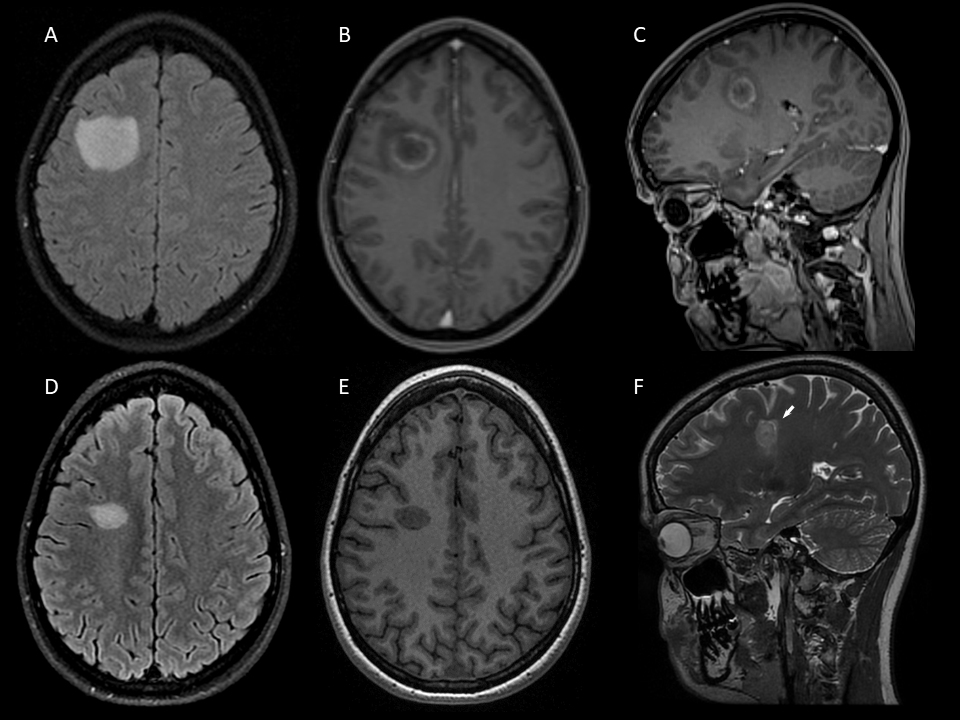 Supplementary Figure 1: MRI of Case 2 showing BCS-type lesion before and after treatment with cyclophosphamideTumefactive BCS-type lesion in the right centrum semiovale at symptom onset (Α) with peripheral ring-like Gd+ at outer layer (B, C). BCS-type lesion (D, F arrow) with no Gd+ (E) 10 months from onset and 3 months after the 6th cyclophosphamide course. A: FLAIR image.  B, C, E: T1-weighted contrast-enhanced images. D: 3D FLAIR image. F: T2-weighted image.BCS: Baló’s concentric sclerosis, Gd+: gadolinium enhancement. 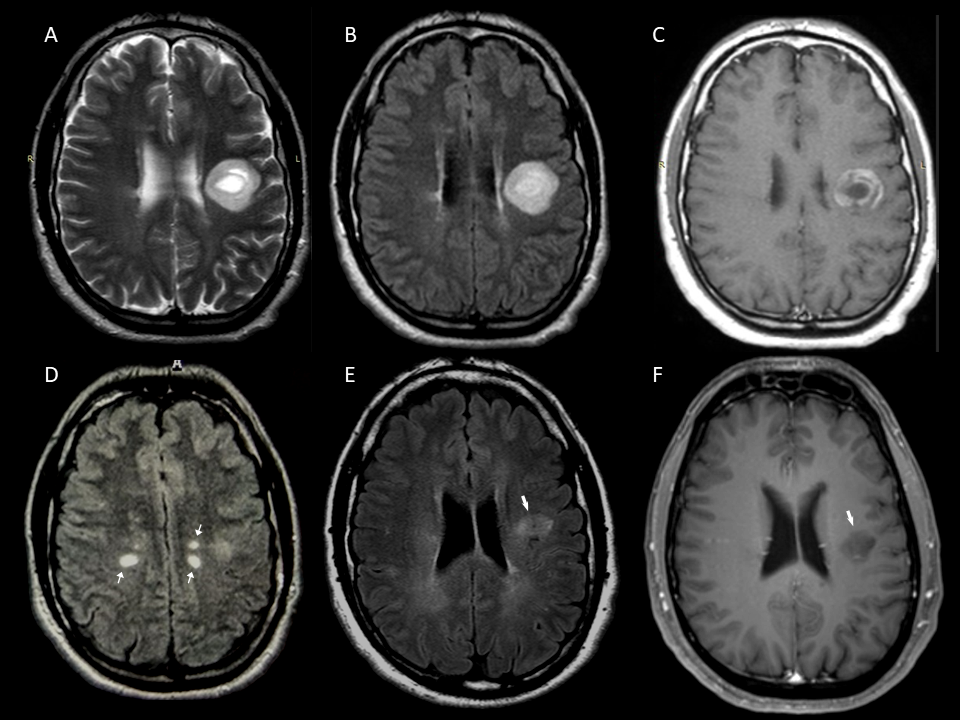 Supplementary Figure 2:  MRI of Case 3 showing BCS-type lesion before and after mitoxantrone treatment A concentric tumefactive lesion involving the left corona radiata and the adjacent frontal subcortical white matter (A, B) with an almost complete peripheral ring-like enhancement at outer two layers (C) and presence of MS-like white matter lesions (D thin arrows) at symptom onset. Nine years from disease onset (E thick arrow, F thick arrow), after mitoxantrone treatment (4 pulses) during the first year. A: T2-weighted image. B, D, E: FLAIR images. C: T1-weighted contrast-enhanced image. F: 3D T1-weighted contrast-enhanced image.BCS: Baló’s concentric sclerosis, Gd+: gadolinium enhancement.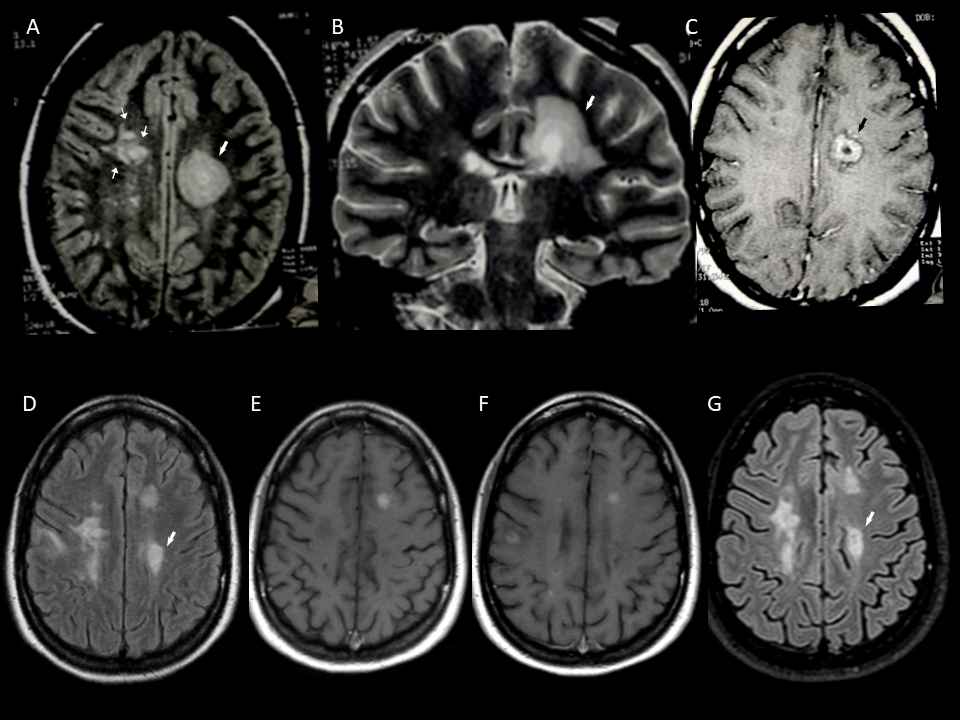 Supplementary Figure 3:  MRI of Case 5 BCS-type at the onset with typical “onion bulb’’ appearance (A and B thick arrow) in the left centrum semiovale, with Gd+ (C thick arrow) and multiple periventricular lesions (A thin arrows). Nine years after BCS onset and 20 days postpartum the patient had a clinical relapse; the BCS-type lesion (D thick arrow) and 5 new Gd+ brain lesions (E, F). BCS-type lesion (G thick arrow) at month-11 of natalizumab treatment and 10 years from disease onset.Α, D, G: FLAIR images.  Β: T2-weighted image.  C, E, F: T1-weighted contrast-enhanced images. G: 3D FLAIR image. BCS: Baló’s concentric sclerosis, Gd+: gadolinium enhancement. 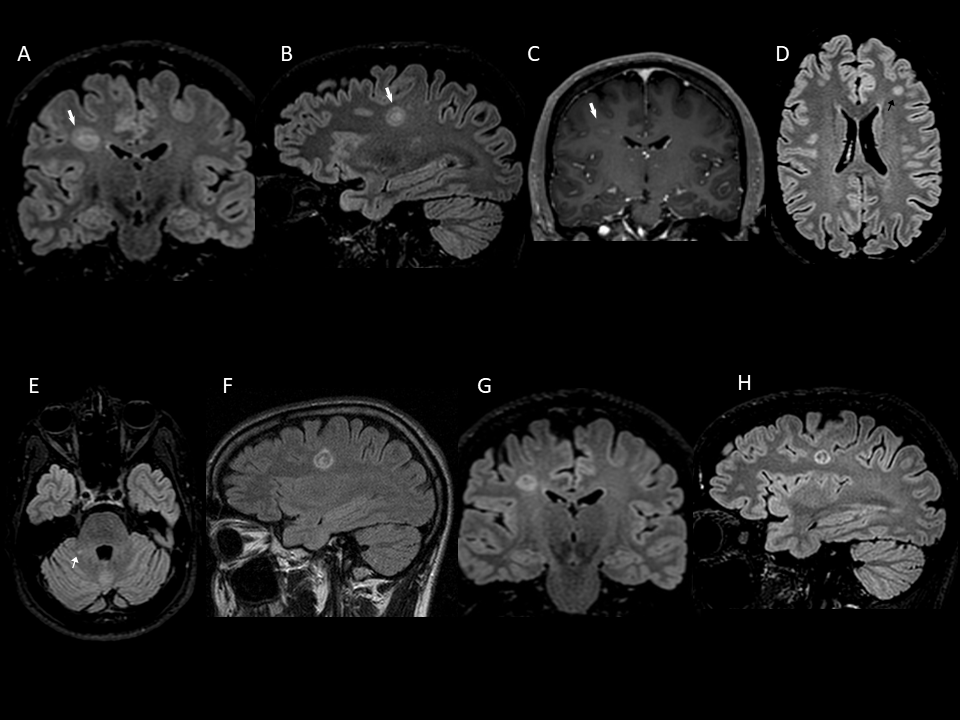 Supplementary Figure 4:  MRI of Case 8 BCS-type lesion in the right centrum semiovale (A and B thick arrow) with partial ring-like Gd+ (C thick arrow) and few lesions with no Gd+ in cerebral hemispheres and right cerebellar peduncle (D black arrow and E thin arrow). Enlargement of the BCS lesion at 2-month follow-up (F) after intravenous corticosteroids. The BCS-type lesion after 4 months following a second corticosteroid course (G, H). Α, D, E, F, G, H: 3D FLAIR images. C: 3D T1-weighted contrast-enhanced image. BCS: Baló’s concentric sclerosis, Gd+: gadolinium enhancement. 